HOSPITAL NACIONAL “DR. JORGE MAZZINI VILLACORTA” SONSONATECalle Alberto Masferrer Poniente No. 3-1 SonsonateTeléfonos 28916509 - 28916511VERSIÓN PÚBLICA“Este documento es una versión pública, en el cual únicamente se ha omitido la información que la Ley de Acceso a la Información Pública (LAIP), define como confidencial entre ellos los datos personales de las personas naturales firmantes” (Art. 24 y 30 de la LAIP y el Art. 12 del lineamiento No.1 para la publicación de información oficiosa.)También se ha incorporado al documento la página escaneada con las firmas y sellos de las personas naturales firmantes para la legalidad del documento.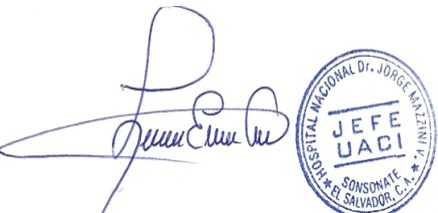   CONDICIONES DEL SUMINISTROEsta orden de compra está sujeta a todo lo establecido en la ley de compras públicas.Forma parte integral de esta orden de compra, los documentos de solicitud con sus especificaciones técnicas y la oferta presentada por la empresa participante.Garantizar el fiel cumplimiento de todas y cada una de las estipulaciones contenidas en esta orden de compra, principalmente, las fechas de entrega y en caso de incumplimiento total o parcial, el Hospital Nacional “Dr. Jorge Mazzini Villacorta” Sonsonate, procederá a la aplicación de las sanciones previstas de la Ley de Compras Públicas (Art. 175 y Art. 181). Además, se hará de carácter público el incumplimiento. Formando parte del registro de proveedores incumplidos.Al recibir la orden de compra favor comunicarse al departamento de Almacén del Hospital con la encargada SRA. Jackelin Melgar, al tel.: 2891-6554 para programar cita con 2 días de anticipación y en el plazo establecido en la orden de compra. La Dirección General de Impuestos Internos en uso de sus facultades legales y de conformidad con lo establecido en el Art. 162, inciso 3º del código tributario, ha nombrado al Hospital Nacional “Dr. Jorge Mazzini Villacorta “Sonsonate, como agente de retención del IVA, por lo que deberá reflejarse en la factura el 1% de retención en concepto de anticipo de dicho impuesto sobre bienes y servicios a partir de $ 113.00Cuando se trate de Medicamentos, Insumos Médicos e Insumos de Laboratorio, presentar certificado de fabricante y control de calidad del producto   y cuando el monto sea mayor de 10 salarios mínimos el pago de análisis, según aranceles del Acuerdo Ejecutivo No.636 de fecha 20 de junio del 2006 y acuerdo No.11 de fecha 7 de enero del 2009.Administrador de Órdenes de Compra: LICDA. MERCEDES IMELDA VELADO.  TEL. 2891-6559  Y EN AUSENCIA LIC. JOSE ANTONIO CAMPOS TEL.  TEL: 2891-6553,, con el objeto de verificar el cumplimiento de lo establecido en la O.C. quien deberá cumplir con las obligaciones que señala el Art. 161 y 162 de La Ley de Compras Públicas.“Si durante la ejecución del contrato se comprobare por la Dirección General de Inspección de Trabajo del Ministerio de Trabajo y Previsión Social, incumplimiento por parte de(l) (la) contratista a la   normativa que prohíbe el trabajo infantil y de protección de la persona adolescente trabajadora, se deberá tramitar el procedimiento sancionatorio que dispone el art. 187 de la LEY DE COMPRAS PUBLICAS para determinar el cometimiento o no durante la ejecución del contrato de la conducta tipificada como causal de inhabilitación en el art. 181 Romano V literal a) de la LEY DE COMPRAS PUBLICAS relativa a la invocación de hechos falsos para obtener la adjudicación de la contratación. Se entenderá por comprobado el incumplimiento a la normativa por parte de la Dirección General de Inspección de Trabajo, si durante el trámite de re inspección se determina que hubo subsanación por haber cometido una infracción, o por el contrario si se remitiere a procedimiento sancionatorio, y en este último caso deberá finalizar el procedimiento para conocer la resolución final.”       En base a requerimiento realizado por el Ministerio de Medio Ambiente y Recursos Naturales es de obligatorio cumplimiento lo siguiente: “Sustituir los plásticos de un solo uso en los procesos de contratación de bienes y servicios, priorizando el uso de productos reutilizables y en caso de ser necesario por alternativas renovables y compostables.”Cualquier observación o denuncia sobre dicho proceso de contratación podrá realizarse directamente al Observatorio de Compras Públicas al correo electrónico consultas@dinac.gob.sv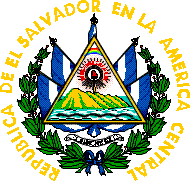 GOBIERNO DE EL SALVADORHospital Nacional "Dr. Jorge Mazzini Villacorta", SonsonateUNIDAD DE COMPRAS PUBLICASPREVISION NO:202UCP del Hospital Nacional de SonsonatePREVISION NO:202UCP del Hospital Nacional de Sonsonate-PREVISION NO:202ORDEN DE COMPRA DE BIENES Y SERVICIOSLugar y Fecha:Sonsonate 13 de noviembre de 2023No. Orden:268/2023                      RAZON SOCIAL DEL SUMINISTRANTE                     EVERGRAND EL SALVADOR S.A DE C.VCANTIDADUNIDAD DED E S C R I P C I O NPRECIOVALORCANTIDADMEDIDAD E S C R I P C I O NUNITARIOTOTAL--LINEA:0202 Atención Hospitalaria - ALMACEN  F.F.1 FONDO GENERAL, REFUERZO PRESUPUESTARIO RESOLUCION N°318 MINSAL--7C/UR/1 CODIGO: 1-01-00015 ESPECIFICO: 54113 SOLICITA: CIRCUITO PARA ANESTESIA INFANTIL, EMPAQUE INDIVIDUAL, DESCARTABLE Con bolsa de reservorio, filtro bacteriològico y linea para medir CO2. OFRECE:SET DE TUBOS CORRUGADOS EXPANDIBLES, PIEZA EN “Y”, CODO PARA MAQUINA DE ANESTESIA, FILTRO ANTIBACTERIANO, BOLSA DE ANESTESIA DE 1 LITRO, CON MÁSCARA, TAMAÑO PEDIÁTRICO (60'') APRÓX. Y EXTENSIÓN TRANSPARENTE PARA CAPNOGRAFÍA  MARCA: WESTMED                                                       ORIGEN: USA/MEXICO VENCIMIENTO: NO APLICA  FABRICANTE: WESTMED, INC. N° D.N.M.: IM130803112022$14.00 $98.00 30C/UR/22 CODIGO: 1-06-00130  ESPECIFICO: 54113 SOLICITA:  DRENO DE PENROSE 13 mm X (30-45) cm,  (1/2" X 12"-18"),  EMPAQUE INDIVIDUAL ESTERIL, DESCARTABLE.OFRECE :DRENO DE PENROSE 13 mm X (30-45) cm,  (1/2" X 12"-18"),  EMPAQUE INDIVIDUAL ESTERIL, DESCARTABLE. MARCA: EVERGRAND ORIGEN: CHINA VENCIMIENTO: NO MENOR A DOS AÑOS FABRICANTE: ZHEJIANG MEDIUNION HEALTHCARE GROUP CO., LTD  N° D.N.M.: IM017003022022$2.50 $75.00 15C/UR/23 CODIGO: 1-06-00140 ESPECIFICO: 54113 SOLICITA: DRENO DE PENROSE 25 mm X (30-45) cm,  (1" X 12"-18"),  EMPAQUE INDIVIDUAL ESTERIL, DESCARTABLE.OFRECE:DRENO DE PENROSE 25 mm X (30-45) cm,  (1" X 12"-18"),  EMPAQUE INDIVIDUAL ESTERIL, DESCARTABLE. MARCA: EVERGRAND ORIGEN: CHINA VENCIMIENTO: NO MENOR DOS AÑOS FABRICANTE: ZHEJIANG MEDIUNION HEALTHCARE GROUP CO., LTD  N° D.N.M.: IM017003022022$2.15  $32.25 400C/UR/24 CODIGO: 1-06-00280 ESPECIFICO: 54113 SOLICITA:  MAQUINA PARA AFEITAR, TIPO RASTRILLO DE 2 HOJAS, DESCARTABLE. OFRECE: MAQUINA PARA AFEITAR, TIPO RASTRILLO DE 2 HOJAS, DESCARTABLE MARCA: MEDLINE ORIGEN: CHINA VENCIMIENTO: NO APLICA FABRICANTE: MEDLINE INDUSTRIES, INC N° D.N.M.: N/A $0.30  $120.00 800C/UR/35 CODIGO: 1-06-04005 ESPECIFICO: 54113 SOLICITA :CANULA NASAL PARA ADMINISTRACION DE OXIGENO TAMAÑO ADULTO, CON TUBO  EXTENSION DE (2-2.5)M, EMPAQUE INDIVIDUAL DESCARTABLE, OFRECE:CANULA NASAL PARA ADMINISTRACION DE OXIGENO TAMAÑO ADULTO, CON TUBO EXTENSION DE 7 PIES, EMPAQUE INDIVIDUAL, DESCARTABLE MARCA: EVERGRAND ORIGEN: CHINA  VENCIMIENTO: NO MENOR A DOS AÑOS FABRICANTE: ZHEJIANG MEDIUNION HEALTHCARE GROUP CO., LTD N° D.N.M.: IM105407102021 $0.40  $320.00 290C/UR/50 CODIGO: 1-06-10045 ESPECIFICO: 54113 SOLICITA:SONDA DE ALIMENTACION, TRANSPARENTE, CALIBRE  8 Fr  LONGITUD (45 A 55) cm, EMPAQUE INDIVIDUAL ESTERIL,DESCARTABLE. OFRECE:SONDA DE ALIMENTACIÓN, TRANSPARENTE, CALIBRE 8 FR LONGITUD (35 - 40) CMS, EMPAQUE INDIVIDUAL ESTERIL, DESCARTABLE. MARCA: EVERGRAND ORIGEN: CHINA VENCIMIENTO: NO MENOR A DOS AÑOS                     FABRICANTE: NINGBO EVERGRAND IMP. & EXP. CO., LTD N° D.N.M.: IM164812102017 SE CUENTA CON AGOTAMIENTO DE INVENTARIO$0.24 $69.60 50C/UR/51 CODIGO: 1-06-10110 ESPECIFICO: 54113 SOLICITA: SONDA NASOGASTRICA, RADIOPACA, CALIBRE 14 FR. TIPO LEVIN, 100-125 CM LARGO. CON ESCALA EMPAQUE INDIVIDUAL ESTERIL, DESCARTABLE.OFRECE:SONDA NASOGÁSTRICA, CALIBRE 14 FR, TIPO LEVIN, (100-125)CM LARGO, CON ESCALA, EMPAQUE INDIVIDUAL ESTÉRIL, DESCARTABLE MARCA: EVERGRAND ORIGEN: CHINA VENCIMIENTO: NO MENOR A DOS AÑOS FABRICANTE: NINGBO EVERGRAND IMP. & EXP. CO., LTD N° D.N.M.: IM164912102017$0.45 $22.50 12C/UR/55 CODIGO: 1-06-11020 ESPECIFICO: 54113 SOLICITA: TUBO CONECTOR TRANSPARENTE PARA SUCCION, 6 mm DE DIAMETRO, 150 PIE, EMPAQUE INDIVIDUAL ESTERIL, DESCARTABLE., ROLLO. OFRECE:TUBO CONECTOR TRANSPARENTE PARA SUCCION, 6mm DE DIAMETRO, LONGITUD 150 PIES, EMPAQUE INDIVIDUAL DESCARTABLE, ROLLO MARCA: CARDINAL HEALTH                                                                                                            ORIGEN:CHINA/USA/MEXICO                                                                                                                       VENCIMIENTO: NO APLICA FABRICANTE: CARDINAL HEALTH 200, LLC, N° D.N.M.: IM074730062022$36.75 $441.00 20C/UR/56 CODIGO: 1-06-11090 ESPECIFICO: 54113 SOLICITA:TUBO ENDOTRAQUEAL 3.5 MM DIAMETRO, TRANSPARENTE, CON AGUJERO Y LINEA CENTINELA RADIOPACA, SIN BALON CON ESCALA, EMPAQUE INDIVIDUAL ESTERIL, DESCARTABLE.OFRECE:TUBO ENDOTRAQUEAL 3.5 MM DIAMETRO, TRANSPARENTE, CON AGUJERO Y LINEA CENTINELA RADIOPACA, SIN BALON, CON ESCALA, EMPAQUE INDIVIDUAL ESTERIL, DESCARTABLE. MARCA: EVERGRAND ORIGEN: CHINA VENCIMIENTO: NO MENOR A DOS AÑOS FABRICANTE: ZHEJIANG MEDIUNION HEALTHCARE GROUP CO., LTD N° D.N.M.: IM066908072021$1.10 $22.004C/UR/65 CODIGO: 1-07-02116 ESPECIFICO: 54113 SOLICITA:APOSITO PARA CICATRIZACIÓN DE HERIDAS POR VACÍO (KIT), DIFERENTES MEDIDAS, EMPAQUE INDIVIDUAL ESTERIL Incluir en la oferta el compromiso de la Empresa de proporcionar el Equipo que suministra presión negativa en la zona de la herida, en el momento de ser requerido por el Médico Jefe del Departamento de Cirugía del Hospital, así como el profesional que realizará la colocación del Kit. OFRECE:KIT DE APOSITO PARA CICATRIZACION DE HERIDAS ASISTIDO AL VACIOQUE INCLUYE:1 ESPONJA MEDIANA 2 ADHESIVOS TRANSPARENTES DE 20 x 30cm, 1 VENTOSA DE SUCCION CON SISTEMA SOFT PORT, 1 FRASCO RECOLECTOR DE SECRECIONES CON CAPACIDAD DE 800ml. EZ                                                                                                                                                                                                                                                           *SI NUESTRA EMPRESA ES ADJUDICADA CUMPLIREMOS LAS SIGUIENTES CONDICIONES:  A) EL HOSPITAL YA CUENTA CON NUESTROS EQUIPOS EN COMODATO PARA TERAPIA. (RENASYS EZ), SE LE DARÁ MANTENIMIENTO PREVENTIVO Y CORRECTIVO A LOS EQUIPOS.B) CAPACITAREMOS AL PERSONAL DE ENFERMERIA PARA EL USO Y EL CUIDADO DEL EQUIPO.C) ASISTENCIA TÉCNICA PARA EL DIA DE LA COLOCACIÓN DE LA TERAPIA AL PACIENTE CON PREVIO AVISO DE 24 HORAS ANTES.MARCA: SMITH & NEPHEW ORIGEN: USA/COSTA RICA/REINO UNIDO VENCIMIENTO: NO MENOR A DOS AÑOS FABRICANTES: SMITH & NEPHEW MEDICAL LIMITED N° D.N.M.: IM080729072021 ; IM022303042020$325.00 $1,300.002C/U"R/99 CODIGO: 1-19-00350 ESPECIFICO: 54113 SOLICITA:PAPEL GRADO MÉDICO PARA ESTERELIZACIÓN A VAPOR Y GAS, 100 CM DE ANCHO POR (1-2)m DE LONGITUD, RESMA DE (100-300) HOJAS. OFRECE:PAPEL GRADO MEDICO PARA ESTERILIZACION A VAPOR Y GAS, 100 X 100 CM, CON INDICADOR, PRESENTACIÓN: RESMA DE (250) HOJAS MARCA: STERIMED ORIGEN: CHINA VENCIMIENTO: NO MENOR A DOS AÑOS FABRICANTE: SAFECARE MEDICAL PRODUCTS CO., LTD N° D.N.M.: IM066616062016$118.00 $236.00 12,300C/UR/102 CODIGO:1-21-00165 ESPECIFICO: 54113 SOLICITA: TAPON DE CIERRE CON TOMA DE INYECCION LUER LOCK, EMPAQUE INDIVIDUAL ESTERIL (SELLO DE HEPARINA). OFRECE: TAPON DE CIERRE CON TOMA DE INYECCION LUER LOCK,  EMPAQUE INDIVIDUAL ESTERIL (SELLO DE HEPARINA) MARCA: EVERGRANDORIGEN: CHINA  VENCIMIENTO: NO MENOR A DOS AÑOS FABRICANTE: ZHEJIANG MEDIUNION HEALTHCARE GROUP CO., LTD N° D.N.M.: IM064317092020$0.07 $861.00 --TOTAL........................-$  3,597.35SON: Tres mil quinientos noventa y siete 35/100 dólaresLUGAR DE ENTREGA: EL ALMACEN DEL HOSPITAL NACIONAL DR. JORGE MAZZINI VILLACORTA SONSONATE, TIEMPO DE ENTREGA 2  DIAS HABILES DESPUES DE RECIBIR ORDEN DE COMPRA.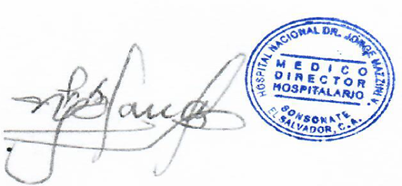      ________________________     Titular o Designado